ПРИКАЗ № 1-ОДг. Петрозаводск                                                                                        «09» января 2020 года Об установлении графика и режима работы образовательной организацииВ целях упорядочивания работы образовательной организацииПРИКАЗЫВАЮ:1. Установить график работы ЧУ ДПО «Учебный центр «Дельта-Престиж» ежедневно с понедельника по пятницу за исключением праздничных выходных дней.2. Установить режим работы с 09-00 до 17-00.3. Довести данную информацию до работников и посетителей образовательной организации4. Контроль за исполнением приказа оставляю за собой.Директор                                                                                                  А.А. Инюткин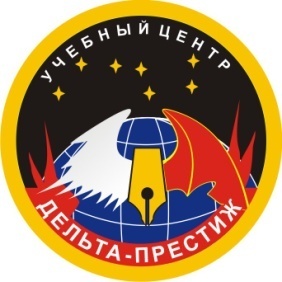       Частное учреждение дополнительного профессионального образования«Учебный центр «Дельта-Престиж»        185001 Республика Карелия, г. Петрозаводск, ул. Профсоюзов, 9а       тел. 633-160; тел/факс 70-76-98, е-mail: petrdp@sampo.ru